绍兴市柯桥区教育体育局2020年春季柯桥区教师资格认定现场确认通过人员体检公告按照教师资格认定程序，2020年春季柯桥区教师资格认定工作经过网上申报、现场确认等程序，以下351位申请人将集中参加体检（见附件），现将有关事项安排如下：一、体检时间6月21-22日（星期日-星期一），每天的上午7:00—11:00。各类教师资格认定申请人可自行报名（报名方式附后）选择其中一日，请务必严格按照报名选择日期参加体检。根据疫情防控要求，为减少人员聚集、确保体检工作顺利有序进行，现采取分时段分批次的方式进行体检，安排如下：请参加体检人员进入医院时配合出示健康码“绿码”，测量体温，并且全程佩戴口罩，排队前后须保持一米距离。二、体检地点绍兴市中心医院四楼体检中心（柯桥区华宇路1号）。三、体检费用中、小学116元，幼儿园207元。仅收取现金，请提前准备。四、注意事项1.随带身份证，并牢记本人体检序号（见附件），凭身份证报体检序号领取本人体检表；空腹（医院提供早点）；近视者建议佩戴合适眼镜；孕妇不进行X光检查（视同自动放弃申请）；幼儿园女性教师请主动告知是否已婚；体检完毕请务必上交体检表。体检流程，详见医院公告。2.申请人须参加全部体检项目(如X光胸透等)，请申请人根据本人身体情况酌情安排。未参加（全部项目）体检者视同申请人自动放弃申请。途中务请注意安全。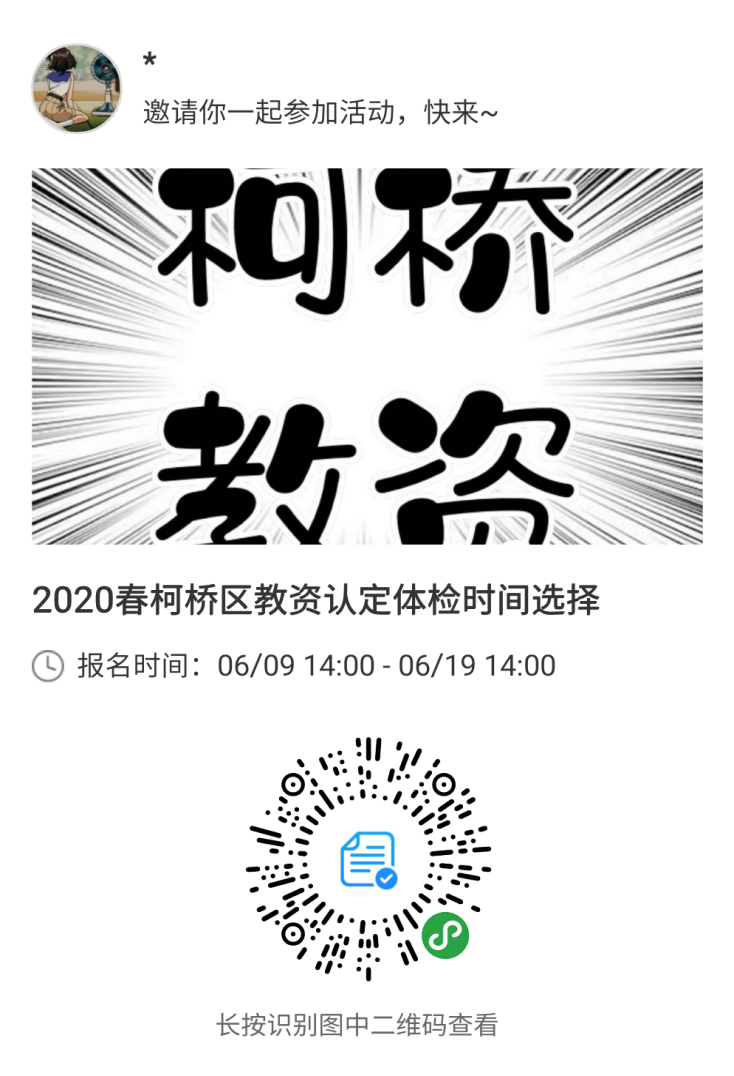 报名小程序码（微信扫一扫）：附件：2020年春季柯桥区教师资格认定体检名单        	    绍兴市柯桥区教育体育局教师资格认定指导中心               　　2020年6月19日附件：2020年春季柯桥区教师资格认定体检名单注：请牢记个人体检序号，凭身份证、报体检序号领取本人体检表。到达医院时间参加人员说明7:00-7:30姓氏首字母为A-I参加体检人员请按照指定时间段到达医院开始进行体检。因个人原因未能按时参加的，最迟9:30前须到达医院，逾期后果自负。7:30-8:00姓氏首字母为J-P参加体检人员请按照指定时间段到达医院开始进行体检。因个人原因未能按时参加的，最迟9:30前须到达医院，逾期后果自负。8:00-8:30姓氏首字母为Q-V参加体检人员请按照指定时间段到达医院开始进行体检。因个人原因未能按时参加的，最迟9:30前须到达医院，逾期后果自负。8:30-9:00姓氏首字母为W-X参加体检人员请按照指定时间段到达医院开始进行体检。因个人原因未能按时参加的，最迟9:30前须到达医院，逾期后果自负。9:00-9:30姓氏首字母为Y-Z参加体检人员请按照指定时间段到达医院开始进行体检。因个人原因未能按时参加的，最迟9:30前须到达医院，逾期后果自负。报名号姓名性别申请资格种类任教学科请牢记本人体检序号26396764胡洁瑶女高级中学教师资格物理体检序号:126304680王惠女高级中学教师资格日语体检序号:326287854李依璐女高级中学教师资格英语体检序号:426287167章楚翘女高级中学教师资格数学体检序号:526277675沈静超女高级中学教师资格日语体检序号:626272737陈靓霏女高级中学教师资格英语体检序号:726267472周天女高级中学教师资格英语体检序号:826259526高晶彬男高级中学教师资格语文体检序号:926240935徐怡敏女高级中学教师资格语文体检序号:1026235314包依南女高级中学教师资格英语体检序号:1126233474黄思璐女高级中学教师资格语文体检序号:1226228902王唯婕女高级中学教师资格化学体检序号:1326226942姚炬斌男高级中学教师资格数学体检序号:1426222731马林芳女高级中学教师资格生物体检序号:1526218426徐斌彬男高级中学教师资格物理体检序号:1626211469金涛男高级中学教师资格数学体检序号:1726210380蔡一雯女高级中学教师资格生物体检序号:1826205205张琦泽男高级中学教师资格体育与健康体检序号:36526202903张家韵女高级中学教师资格美术体检序号:2026201915宋懿琼女高级中学教师资格英语体检序号:2126191947姜佳佳女高级中学教师资格英语体检序号:2226187729翁智超男高级中学教师资格生物体检序号:2326187158吴蝶飞女高级中学教师资格美术体检序号:2426184916吕叶飞女高级中学教师资格英语体检序号:2526172727孙凌洁女高级中学教师资格美术体检序号:2626171485陈珺华女高级中学教师资格英语体检序号:2726171018徐江英女高级中学教师资格数学体检序号:2826168039胡晓峰女高级中学教师资格日语体检序号:2926163811傅春君女高级中学教师资格美术体检序号:36626160842闻梦倩女高级中学教师资格数学体检序号:3026158453徐露洁女高级中学教师资格地理体检序号:3126156283胡世奇女高级中学教师资格英语体检序号:3226155958章华峰男高级中学教师资格化学体检序号:3326154584王剑凡男高级中学教师资格数学体检序号:3426146777王婷婷女高级中学教师资格生物体检序号:3526146722张小琴女高级中学教师资格英语体检序号:3626146518金佳丽女高级中学教师资格英语体检序号:3726143824石易乐女高级中学教师资格美术体检序号:3826142096劳国庆男高级中学教师资格数学体检序号:3926141701陈文钰女高级中学教师资格美术体检序号:4026140757王玲女高级中学教师资格信息技术体检序号:4126140589王荻女高级中学教师资格历史体检序号:4226139386朱赛飞男高级中学教师资格数学体检序号:4326138259金俊彦男高级中学教师资格物理体检序号:36726137311陈泽杰男高级中学教师资格数学体检序号:4526137202翁天东男高级中学教师资格信息技术体检序号:4626135706辛继智男高级中学教师资格美术体检序号:4726134464秦楚铭女高级中学教师资格信息技术体检序号:4826134382钱蒙莹女高级中学教师资格语文体检序号:4926134094徐南女高级中学教师资格信息技术体检序号:5026134015吴玉丽女高级中学教师资格英语体检序号:5126133065沈海伦女高级中学教师资格英语体检序号:5226132811王裕鹰女高级中学教师资格美术体检序号:5326132649裘靖雯女高级中学教师资格数学体检序号:5426132611唐佳佳女高级中学教师资格英语体检序号:5526132314施茜女高级中学教师资格英语体检序号:5626181557沈雪菡女中等职业学校教师资格针织工艺体检序号:5726161724徐燕妤女中等职业学校教师资格会计体检序号:5826161435金丽佳女中等职业学校教师资格会计体检序号:5926159668胡鑫芳女中等职业学校教师资格工程测量体检序号:6026132955潘天君女中等职业学校教师资格金融事务体检序号:6126382840钟楚梦女初级中学教师资格数学体检序号:6226378327徐晓琳女初级中学教师资格语文体检序号:6326372098李思七女初级中学教师资格语文体检序号:6426363768陈瑜女初级中学教师资格数学体检序号:6526356052李双燕女初级中学教师资格语文体检序号:6626350153陶兴波男初级中学教师资格物理体检序号:6726348616戴瑞洁女初级中学教师资格语文体检序号:6826340438鲁晓颍女初级中学教师资格语文体检序号:6926331359胡吟啸女初级中学教师资格语文体检序号:7026331230林柯枫女初级中学教师资格英语体检序号:7126325483胡兰兰女初级中学教师资格英语体检序号:7226296531张璐洁女初级中学教师资格音乐体检序号:7326291727郑周雯女初级中学教师资格数学体检序号:7426289139吴思雨女初级中学教师资格语文体检序号:7526277464朱波男初级中学教师资格数学体检序号:7626268033劳少雯女初级中学教师资格语文体检序号:7726263542余再平男初级中学教师资格数学体检序号:7826260708钱悦琴女初级中学教师资格数学体检序号:7926257609曹蕾女初级中学教师资格语文体检序号:8026252595方文翔女初级中学教师资格数学体检序号:36826248462张强男初级中学教师资格数学体检序号:8126245999王颖女初级中学教师资格美术体检序号:8226245847郑烨婧女初级中学教师资格数学体检序号:8326240369袁茹怡女初级中学教师资格美术体检序号:8426236615李上爱男初级中学教师资格历史与社会体检序号:8526233125周未央女初级中学教师资格数学体检序号:8626232619陈菲女初级中学教师资格美术体检序号:8726232061李海露女初级中学教师资格英语体检序号:8826227962葛刘君女初级中学教师资格英语体检序号:8926227283陈佳女初级中学教师资格化学体检序号:9026221714陈琳卓女初级中学教师资格数学体检序号:9126216566凌沈阳女初级中学教师资格英语体检序号:9226210919贾嘉峰男初级中学教师资格历史与社会体检序号:9326208688钟海燕女初级中学教师资格英语体检序号:9526207247高淦女初级中学教师资格数学体检序号:9626206536寿豪燕女初级中学教师资格美术体检序号:9726198801周雨欣女初级中学教师资格信息技术体检序号:9926198313庄筱柔女初级中学教师资格音乐体检序号:10026182325吴敏女初级中学教师资格美术体检序号:10126181355应丹楠女初级中学教师资格语文体检序号:10226177686任奋奋女初级中学教师资格化学体检序号:10326177525钟依婷女初级中学教师资格英语体检序号:10426173735田钰洁女初级中学教师资格信息技术体检序号:10526172383魏钰婷女初级中学教师资格信息技术体检序号:10626170837方元琪男初级中学教师资格数学体检序号:10726166925吴松梅女初级中学教师资格化学体检序号:10826166290史慧鑫女初级中学教师资格化学体检序号:10926161434尉梦佳女初级中学教师资格化学体检序号:11026159956张华琴女初级中学教师资格数学体检序号:11126159491邵琼瑶女初级中学教师资格英语体检序号:11226158797王瑜嫣女初级中学教师资格语文体检序号:11326158549张梦思女初级中学教师资格英语体检序号:11426158078王家妮女初级中学教师资格英语体检序号:11526156195严静敏女初级中学教师资格语文体检序号:11626155756应文燕女初级中学教师资格英语体检序号:11726154605雷雪玲女初级中学教师资格英语体检序号:11826152790马晨女初级中学教师资格数学体检序号:11926147856王伟佳女初级中学教师资格英语体检序号:12026146048金艳玲女初级中学教师资格英语体检序号:12126145738姚佳敏女初级中学教师资格历史体检序号:12226145392姚享恩女初级中学教师资格英语体检序号:12326143934俞靖靖女初级中学教师资格英语体检序号:12426143699董伟女初级中学教师资格语文体检序号:12526142914濮曼玲女初级中学教师资格英语体检序号:12626140034何炎波男初级中学教师资格信息技术体检序号:12726139404蔡红莲女初级中学教师资格生物体检序号:12826139110凌佳英女初级中学教师资格英语体检序号:12926138877王洁女初级中学教师资格英语体检序号:13026138796孟鹏男初级中学教师资格体育与健康体检序号:13126137794麻晓宇女初级中学教师资格音乐体检序号:13226137442李萍女初级中学教师资格语文体检序号:13326137224冯梁男初级中学教师资格化学体检序号:13426136941施瑶女初级中学教师资格语文体检序号:13526136490房楠女初级中学教师资格语文体检序号:13626136082倪欢欢女初级中学教师资格语文体检序号:13726136037张伊晗女初级中学教师资格英语体检序号:13826135553金林燕女初级中学教师资格音乐体检序号:13926135548施志彪男初级中学教师资格数学体检序号:14026134539魏瑶佳女初级中学教师资格语文体检序号:14126133321潘佳瑶女初级中学教师资格英语体检序号:14226133033余超颖女初级中学教师资格数学体检序号:14326429937包佳丽女小学教师资格美术体检序号:36926411647潘鹏涛男小学教师资格体育体检序号:14426396034朱月芳女小学教师资格英语体检序号:14526377595李美芳女小学教师资格语文体检序号:14726375122方秀艳女小学教师资格语文体检序号:14826370204倪卓佳女小学教师资格数学体检序号:15026368963胡英女小学教师资格数学体检序号:15126354144陈丽女小学教师资格数学体检序号:15226353933李莎依女小学教师资格美术体检序号:15326353254包佳女小学教师资格数学体检序号:15426346008王泓榕女小学教师资格英语体检序号:15526345595王云女小学教师资格英语体检序号:15626337389柴苗女小学教师资格数学体检序号:15726330839周海燕女小学教师资格数学体检序号:15826328958顾金莲女小学教师资格语文体检序号:15926327585高炜纯女小学教师资格数学体检序号:16026322210马亚娜女小学教师资格音乐体检序号:16126320828林萍女小学教师资格数学体检序号:16226317562段无瑕女小学教师资格美术体检序号:16326317355袁岳峰男小学教师资格信息技术体检序号:16426315775方倩女小学教师资格英语体检序号:16526307138章赛赛女小学教师资格数学体检序号:16626303434罗欢欢女小学教师资格英语体检序号:16726302456马蔡倩女小学教师资格语文体检序号:16826296351宣李倩女小学教师资格语文体检序号:16926296264胡玲飞女小学教师资格数学体检序号:17026294668李书芳女小学教师资格美术体检序号:17126294173邵军君女小学教师资格美术体检序号:17226293756虞菁女小学教师资格数学体检序号:17326293462裘丹红女小学教师资格数学体检序号:17426290797夏梦菲女小学教师资格数学体检序号:17526272390王京晶女小学教师资格语文体检序号:17726269966任晓倩女小学教师资格语文体检序号:17826265412高静女小学教师资格英语体检序号:17926256773胡佳丽女小学教师资格语文体检序号:18026254463茹诗琴女小学教师资格英语体检序号:18126251103陈佳瑜女小学教师资格数学体检序号:18226250690张怡婷女小学教师资格数学体检序号:18326246833谢敏敏女小学教师资格美术体检序号:18426244548喻梦婷女小学教师资格美术体检序号:18526244374谭东浩男小学教师资格英语体检序号:18626242139邱欣旎女小学教师资格美术体检序号:18726239551王鑫萍女小学教师资格数学体检序号:18826237510徐钰婵女小学教师资格英语体检序号:18926236675易雅倩女小学教师资格英语体检序号:19026235101魏婷婷女小学教师资格英语体检序号:19126232623孙梦鸯女小学教师资格数学体检序号:19226232256徐锶恬女小学教师资格数学体检序号:19326230749卢绢亲女小学教师资格数学体检序号:19426230287李铃飞女小学教师资格数学体检序号:19526230266洪彬彬女小学教师资格音乐体检序号:19626229407朱琳英女小学教师资格英语体检序号:19726226898何露莎女小学教师资格美术体检序号:19826221717沈圣琰男小学教师资格数学体检序号:19926220940韩丽女小学教师资格英语体检序号:20026220650沈建娣女小学教师资格美术体检序号:20126220152周郦女小学教师资格英语体检序号:20226217693朱丹妮女小学教师资格信息技术体检序号:20326212241王少男女小学教师资格数学体检序号:20426209772孙钰燕女小学教师资格数学体检序号:20626209295钱徐钦竹女小学教师资格语文体检序号:20726207599余萍女小学教师资格信息技术体检序号:20826207273陈春燕女小学教师资格英语体检序号:20926206558余斯婷女小学教师资格英语体检序号:21026202529沈倩倩女小学教师资格英语体检序号:21126202186王红莹女小学教师资格语文体检序号:21226201733宋豪磊男小学教师资格数学体检序号:21326199638何露莎女小学教师资格英语体检序号:37026199477张秋丹女小学教师资格数学体检序号:21426199330王蓉蓉女小学教师资格语文体检序号:21526198511虞文君女小学教师资格英语体检序号:21626197263吴亚娜女小学教师资格语文体检序号:21726193113吴婧女小学教师资格语文体检序号:21826185364陶钰宇女小学教师资格英语体检序号:22026182818汪凯尼女小学教师资格数学体检序号:22226181807何维楠女小学教师资格数学体检序号:22326181639刘璐女小学教师资格语文体检序号:22426181109钱晓楠女小学教师资格语文体检序号:22526180428泮叶清女小学教师资格数学体检序号:22626176970周倩倩女小学教师资格语文体检序号:22726176308陈洁女小学教师资格英语体检序号:22826174403蒋蒙蒙女小学教师资格语文体检序号:22926173729袁鑫鑫女小学教师资格英语体检序号:23026171792倪苗娟女小学教师资格数学体检序号:23126166733戴梦莎女小学教师资格语文体检序号:23326166656徐佳莹女小学教师资格语文体检序号:23426165673俞梦华女小学教师资格数学体检序号:23526165201张萍女小学教师资格美术体检序号:23626163993童琪萍女小学教师资格美术体检序号:23726161611沈石青女小学教师资格语文体检序号:23926161086李梦佳女小学教师资格英语体检序号:24026160582张沁宇女小学教师资格美术体检序号:24126159885赵婷婷女小学教师资格数学体检序号:24226159649王薇薇女小学教师资格语文体检序号:24326159070陈丹丹女小学教师资格数学体检序号:24426159061王飞宇女小学教师资格美术体检序号:24526158809胡青青女小学教师资格数学体检序号:24626158295赵佳燕女小学教师资格数学体检序号:24726158158胡泽平女小学教师资格语文体检序号:24826157815沈晶晶女小学教师资格语文体检序号:24926157760童芷诺女小学教师资格语文体检序号:25026157506魏恒恒女小学教师资格语文体检序号:25126156931金春园女小学教师资格科学体检序号:25226156386孙玲玲女小学教师资格数学体检序号:25326156364华秀美女小学教师资格语文体检序号:25426155478张霁女小学教师资格数学体检序号:25526155467邱洁琼女小学教师资格数学体检序号:25626154904堵安娜女小学教师资格英语体检序号:25826153252夏海燕女小学教师资格语文体检序号:25926153005潘燕婷女小学教师资格音乐体检序号:26126152981周楠婕女小学教师资格英语体检序号:26226151892施红女小学教师资格语文体检序号:26326151533赵燕娜女小学教师资格美术体检序号:26426151532宋舒心女小学教师资格语文体检序号:26526151482郑铧颖女小学教师资格科学体检序号:26626150697余佳慧女小学教师资格语文体检序号:26726150675孙梨娜女小学教师资格数学体检序号:26826149460胡佳佳女小学教师资格数学体检序号:26926149081方叶甜女小学教师资格语文体检序号:27026148707钱乐意女小学教师资格语文体检序号:27126145961陆丽姣女小学教师资格语文体检序号:27226144888汤钰婷女小学教师资格语文体检序号:27326144870许丹鋆女小学教师资格数学体检序号:27426144663蔡李蒙女小学教师资格英语体检序号:27526144415朱小燕女小学教师资格数学体检序号:27626143922徐立婵女小学教师资格美术体检序号:27726143677叶开颜男小学教师资格美术体检序号:27826142474何丽红女小学教师资格数学体检序号:27926142419洪学杉女小学教师资格数学体检序号:28026142328尹梦迪女小学教师资格语文体检序号:28126142275沈玉清女小学教师资格数学体检序号:28226141860赵袁添女小学教师资格英语体检序号:28326141702金雨女小学教师资格英语体检序号:28426141687薛姣女小学教师资格数学体检序号:28526141627柯书奇女小学教师资格数学体检序号:28626141318唐徐倩女小学教师资格语文体检序号:28926141297王芳女小学教师资格语文体检序号:29026141086徐竺婷女小学教师资格数学体检序号:29126141015沈芳女小学教师资格数学体检序号:29226140909沈泽洋男小学教师资格数学体检序号:29326140805邵怡婷女小学教师资格语文体检序号:29426140139张丁帅男小学教师资格美术体检序号:29526140122鲍立夫男小学教师资格英语体检序号:29626139449蒋美娇女小学教师资格数学体检序号:29726139377陈礼洋男小学教师资格数学体检序号:29826138843张薇女小学教师资格数学体检序号:29926138596罗水凤女小学教师资格数学体检序号:30026138348姜芸芬女小学教师资格英语体检序号:30126138202石青女小学教师资格数学体检序号:30226137992胡赛丽女小学教师资格英语体检序号:30326137711徐晓晓女小学教师资格音乐体检序号:30426137519沈红美女小学教师资格英语体检序号:30526136392林佳璐女小学教师资格英语体检序号:30626136257刘巧颖女小学教师资格数学体检序号:30726136017黄梦琪女小学教师资格英语体检序号:30826135880陈飞女小学教师资格数学体检序号:30926135848李丽萍女小学教师资格语文体检序号:31026135754樊丽娜女小学教师资格数学体检序号:31126135140金程女小学教师资格美术体检序号:31226134632柯丽娇女小学教师资格美术体检序号:31326134605丁金仙女小学教师资格英语体检序号:31426133950谢宝爱女小学教师资格语文体检序号:31526133736李佳超女小学教师资格数学体检序号:31626133732强雁女小学教师资格数学体检序号:31726133728唐冬艳女小学教师资格美术体检序号:31826133629王瑜女小学教师资格语文体检序号:31926133529徐蕾女小学教师资格语文体检序号:32026133300孙彩芳女小学教师资格音乐体检序号:32226133152张敏珺女小学教师资格美术体检序号:32326133037张越超男小学教师资格科学体检序号:32426132772周楠女小学教师资格美术体检序号:32526132755李如梦女小学教师资格语文体检序号:32626132718宋泽女小学教师资格英语体检序号:32726132476钱周涛男小学教师资格语文体检序号:32826132237朱波女小学教师资格英语体检序号:32926345238徐诗佳女幼儿园教师资格幼儿园体检序号:33126293204李婷娜女幼儿园教师资格幼儿园体检序号:33326292711季莹维女幼儿园教师资格幼儿园体检序号:33426260936蔡雯雯女幼儿园教师资格幼儿园体检序号:33526237820孙佳女幼儿园教师资格幼儿园体检序号:33626234730王佳女幼儿园教师资格幼儿园体检序号:33726226200李艳女幼儿园教师资格幼儿园体检序号:33826223856林沈飞女幼儿园教师资格幼儿园体检序号:33926204717陆青青女幼儿园教师资格幼儿园体检序号:34026203455毛嘉静女幼儿园教师资格幼儿园体检序号:34126191521陶囡宾女幼儿园教师资格幼儿园体检序号:34226187091楼小倩女幼儿园教师资格幼儿园体检序号:34326186671夏晶晶女幼儿园教师资格幼儿园体检序号:34426186363张益飞女幼儿园教师资格幼儿园体检序号:34526165801侯鑫女幼儿园教师资格幼儿园体检序号:37126164402郑叶银女幼儿园教师资格幼儿园体检序号:34626153760吴丹娣女幼儿园教师资格幼儿园体检序号:34726151873陈雅芳女幼儿园教师资格幼儿园体检序号:34826148565杨倩女幼儿园教师资格幼儿园体检序号:34926145956王和楠女幼儿园教师资格幼儿园体检序号:35026144548夏羽丰女幼儿园教师资格幼儿园体检序号:35126143826秦毅女幼儿园教师资格幼儿园体检序号:35226142122谢佳利女幼儿园教师资格幼儿园体检序号:35326141467任莎莎女幼儿园教师资格幼儿园体检序号:35426140857邵琴丽女幼儿园教师资格幼儿园体检序号:35526139757何丹女幼儿园教师资格幼儿园体检序号:35626139673王思祎女幼儿园教师资格幼儿园体检序号:35726136074俞婷女幼儿园教师资格幼儿园体检序号:35826135369张骑骑女幼儿园教师资格幼儿园体检序号:35926135147董佳丽女幼儿园教师资格幼儿园体检序号:36026134574叶香女幼儿园教师资格幼儿园体检序号:36126133661孙飞燕女幼儿园教师资格幼儿园体检序号:36226133318陈佳丽女幼儿园教师资格幼儿园体检序号:36326132359徐燕女幼儿园教师资格幼儿园体检序号:364